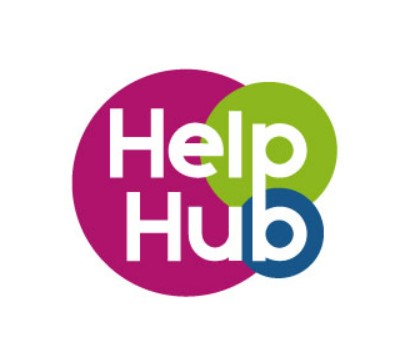 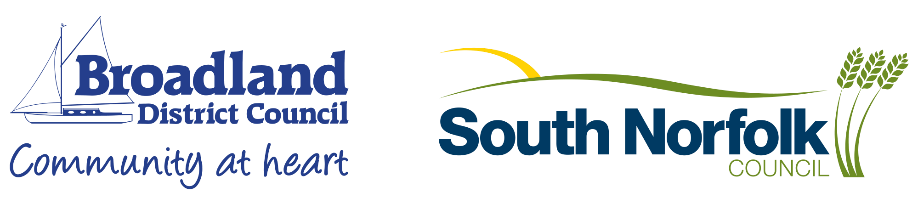 ABOUT YOU AND YOUR ORGANISATIONABOUT YOU AND YOUR ORGANISATIONABOUT YOU AND YOUR ORGANISATIONYour NameOrganisation NameAddress and PostcodeTelephoneEmailAre you an informal community group or a fully constituted group?TELL US ABOUT YOUR PROJECTPlease use additional paper if neededUp to £1,000 is available to help provide support for Ukraine refugees in your community. The H4U Community Support Grant supports activities that help address the needs of Ukraine refugees arriving and settling in South Norfolk and Broadland. Remember to be specific in your proposal and outline how you plan to spend the grant as accurately as possible. You will receive a decision on your application within 4 weeks of the Council receiving a complete application. TELL US ABOUT YOUR PROJECTPlease use additional paper if neededUp to £1,000 is available to help provide support for Ukraine refugees in your community. The H4U Community Support Grant supports activities that help address the needs of Ukraine refugees arriving and settling in South Norfolk and Broadland. Remember to be specific in your proposal and outline how you plan to spend the grant as accurately as possible. You will receive a decision on your application within 4 weeks of the Council receiving a complete application. TELL US ABOUT YOUR PROJECTPlease use additional paper if neededUp to £1,000 is available to help provide support for Ukraine refugees in your community. The H4U Community Support Grant supports activities that help address the needs of Ukraine refugees arriving and settling in South Norfolk and Broadland. Remember to be specific in your proposal and outline how you plan to spend the grant as accurately as possible. You will receive a decision on your application within 4 weeks of the Council receiving a complete application. Describe the support your group/organisation gives to Ukraine refugees in South Norfolk and/or Broadland. Please include what activities take place and where (provide all addresses if you operate at multiple venues)?Describe the support your group/organisation gives to Ukraine refugees in South Norfolk and/or Broadland. Please include what activities take place and where (provide all addresses if you operate at multiple venues)?Describe the support your group/organisation gives to Ukraine refugees in South Norfolk and/or Broadland. Please include what activities take place and where (provide all addresses if you operate at multiple venues)?Explain the benefits of your project and the effects it will have. What difference will the project make toUkraine refugees?Explain the benefits of your project and the effects it will have. What difference will the project make toUkraine refugees?Explain the benefits of your project and the effects it will have. What difference will the project make toUkraine refugees?How many refugees does your group currently engage with, and/or how many refugees does your group plan to engage with in the future?How many refugees does your group currently engage with, and/or how many refugees does your group plan to engage with in the future?How many refugees does your group currently engage with, and/or how many refugees does your group plan to engage with in the future?How will local people find out about your project and how will you publicise it?How will local people find out about your project and how will you publicise it?How will local people find out about your project and how will you publicise it?How much money are you applying for (Up to £1,000) and how do you plan to spend your grant? Remember that you will need to provide receipts for all expenditures. (Please give a detailed breakdown of estimated costs).How much money are you applying for (Up to £1,000) and how do you plan to spend your grant? Remember that you will need to provide receipts for all expenditures. (Please give a detailed breakdown of estimated costs).How much money are you applying for (Up to £1,000) and how do you plan to spend your grant? Remember that you will need to provide receipts for all expenditures. (Please give a detailed breakdown of estimated costs).Have you already raised any money towards the cost of your project? If so, how much?Have you already raised any money towards the cost of your project? If so, how much?Have you already raised any money towards the cost of your project? If so, how much?Have you previously received a grant from South Norfolk and Broadland District Council? If so please provide details.Have you previously received a grant from South Norfolk and Broadland District Council? If so please provide details.Have you previously received a grant from South Norfolk and Broadland District Council? If so please provide details.If your project involves children or vulnerable adults, you may need to arrange Disclosure Barring Service checks for you, your staff, volunteers and committee members. You will need to sign a declaration. Visit www.gov.uk/disclosure-barring-service for details.If your project involves children or vulnerable adults, you may need to arrange Disclosure Barring Service checks for you, your staff, volunteers and committee members. You will need to sign a declaration. Visit www.gov.uk/disclosure-barring-service for details.If your project involves children or vulnerable adults, you may need to arrange Disclosure Barring Service checks for you, your staff, volunteers and committee members. You will need to sign a declaration. Visit www.gov.uk/disclosure-barring-service for details.BANK ACCOUNT DETAILSBANK ACCOUNT DETAILSBANK ACCOUNT DETAILSAccount NameAccount NumberSort CodeAddress that bank account is registered toPrivacy NoticeSouth Norfolk and Broadland District Council take your privacy very seriously. Under data protection legislation, we lawfully process your personal information as a public authority with your consent.By submitting the application, you consent to us processing your personal data in the following way:Validating your applicationContacting you for further information to support your application and inform you of your applications approval or refusalIf your application is successful, we will use your application and inform you of your applications approval or refusalIf your application is successful, we will use the details provided to contact you for feedback and request promotional input for council publications and social media channelsWe will retain data in relation to unsuccessful applications for 6 months from the date of entry for administration purposes only. We will retain data relating to successful applications for 5 years from the date of entry. Under data protection law you may have the right to access, rectification, restrict, objective, erasure or portability of your data, as detailed on the Council’s Data Protection Policy on our website. You can contact the Data Protection Officer at data.protection@southnorfolkandbroadland.gov.uk. You have the right to lodge a complaint with the regulator, the Information Commissioner’s Office.Privacy NoticeSouth Norfolk and Broadland District Council take your privacy very seriously. Under data protection legislation, we lawfully process your personal information as a public authority with your consent.By submitting the application, you consent to us processing your personal data in the following way:Validating your applicationContacting you for further information to support your application and inform you of your applications approval or refusalIf your application is successful, we will use your application and inform you of your applications approval or refusalIf your application is successful, we will use the details provided to contact you for feedback and request promotional input for council publications and social media channelsWe will retain data in relation to unsuccessful applications for 6 months from the date of entry for administration purposes only. We will retain data relating to successful applications for 5 years from the date of entry. Under data protection law you may have the right to access, rectification, restrict, objective, erasure or portability of your data, as detailed on the Council’s Data Protection Policy on our website. You can contact the Data Protection Officer at data.protection@southnorfolkandbroadland.gov.uk. You have the right to lodge a complaint with the regulator, the Information Commissioner’s Office.Privacy NoticeSouth Norfolk and Broadland District Council take your privacy very seriously. Under data protection legislation, we lawfully process your personal information as a public authority with your consent.By submitting the application, you consent to us processing your personal data in the following way:Validating your applicationContacting you for further information to support your application and inform you of your applications approval or refusalIf your application is successful, we will use your application and inform you of your applications approval or refusalIf your application is successful, we will use the details provided to contact you for feedback and request promotional input for council publications and social media channelsWe will retain data in relation to unsuccessful applications for 6 months from the date of entry for administration purposes only. We will retain data relating to successful applications for 5 years from the date of entry. Under data protection law you may have the right to access, rectification, restrict, objective, erasure or portability of your data, as detailed on the Council’s Data Protection Policy on our website. You can contact the Data Protection Officer at data.protection@southnorfolkandbroadland.gov.uk. You have the right to lodge a complaint with the regulator, the Information Commissioner’s Office.Would you like to receive regular updates from our Communities Team?Would you like to receive regular updates from our Communities Team?How did you find out about the Homes for Ukraine Grant?How did you find out about the Homes for Ukraine Grant?Applicant SignaturePrint NameDatePlease send your application to the Communities Team via post or email.Communities Team, South Norfolk and Broadland District Council, Thorpe Lodge, 1 Yarmouth Road, Norwich NR7 0DU     Email communities@southnorfolkandbroadland.gov.uk                                 Telephone: 01603 430611Please send your application to the Communities Team via post or email.Communities Team, South Norfolk and Broadland District Council, Thorpe Lodge, 1 Yarmouth Road, Norwich NR7 0DU     Email communities@southnorfolkandbroadland.gov.uk                                 Telephone: 01603 430611Please send your application to the Communities Team via post or email.Communities Team, South Norfolk and Broadland District Council, Thorpe Lodge, 1 Yarmouth Road, Norwich NR7 0DU     Email communities@southnorfolkandbroadland.gov.uk                                 Telephone: 01603 430611